KATA PENGANTAR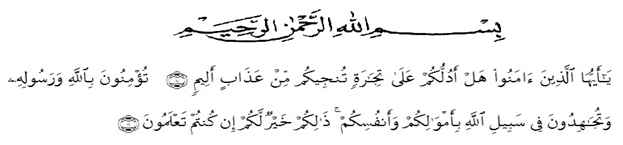 Artinya: “Hai orang-orang yang beriman, sukakah kamu aku tunjukkan suatu perniagaan yang dapat menyelamatkanmu dari azab yang pedih? (10). (yaitu) kamu beriman kepada Allah dan RasulNya dan berjihad di jalan Allah dengan harta dan jiwamu. Itulah yang lebih baik bagimu, jika kamu mengetahui. (11) (As-Shaff Ayat 10-11)”.	Puji syukur penulis ucapkan kepada Allah Swt, yang telah memberikan limpahan rahmat dan hidayah-Nya sehingga penulis masih diberikan kesehatan untuk dapat menyelesaikan skripsi yang berjudul “Pengembangan Media Dekak pada Materi FPB di Kelas IV SDN 101991 Bangun Purba” sebagai syarat dalam meraih gelar Sarjana Pendidikan pada Program Studi Pendidikan Guru Sekolah Dasar, Fakultas Keguruan dan Ilmu Pendidikan, Universitas Muslim Nusantara Al-Washliyah.	Dalam penyusunannya penulis mendapat banyak bimbingan, dari tahap awal sampai akhir penulisan skripsi ini, penulis telah banyak menerima bimbingan baik moral maupun material dari beberpa pihak. Ucapan terima kasih juga penulis berikan kepada nama-nama yang ada dibawah ini:Bapak H. KRT. Hardi Mulyono K. Surbakti, SE, M.AP selaku Rektor Universitas Muslim Nusantara Al-Washliyah Medan;Bapak Dr. Samsul Bahri., M.Si, selaku Dekan Fakultas Keguruan dan Ilmu Pedidikan Universitas Muslim Nusantara Al-Washliyah Medan;Bapak Sujarwo, S.Pd., M.Pd, selaku Ketua Program Studi Pendidikan Guru Sekolah Dasar;Ibu Dra. Hj Nurjannah, M.Si, selaku Dosen pembimbing yang telah banyak meluangkan waktunya dan perhatian untuk memberikan bimbingan kepada penulis;Bapak/Ibu Dosen Universitas Muslim Nusantara Al-Washliyah Medan yang telah memberikan ilmu yang bermanfaat bagi pengembangan wawasan keilmuan selama mengikuti perkuliahan dan penulisan skripsi ini;Seluruh keluarga tercinta terutama kedua Orangtua Saya Ayahanda Wagiran Sembiring dan Ibunda Surtik dan adik-adik saya Gusti Prabowo Sembiring dan Mutiara Puja Sembiring serta saudara-saudara yang selalu memberikan do’a, kasih sayang, perhatian, dukungan dan juga semangat yang tiada hentinya diberikan agar dapat menyelesaikan skripsi ini tepat waktu dan dapat meraih gelar Sarjana Pendidikan;Seluruh teman kelas 8A yang telah banyak memberikan semangat serta bantuan kepada penulis;Sahabat saya Nisa Hidayati yang selalu memberikan support, memberikan semangat, dan meluangkan waktunya untuk saling bertukar fikiran dan membantu dalam penyelesaian skripsi ini agar dapat meraih gelar Sarjana Pendidikan;Semua pihak yang membantu penulis, yang tidak bisa penulis sebutkan satu persatu. Akhir kata penulis ucapkan ribuan terimakasih dan mohon maaf apabila ada kesalahan dalam penulisan nama dan gelar. Semoga skripsi ini dapat bermanfaat bagi penulis dan pembaca;Last but not least, I wanna thank me, I wanna thank me for believing in me, I wanna thank me for doing all this hard work, I wanna thank me having no days off, I wanna thank thank me for never quitting.	Akhirnya penulis berharap semoga uraian dalam  skripsi ini akan menambah ilmu pengetahuan, semoga skripsi ini dapat berguna dan bermanfaat bagi para pembaca dan dunia pendidikan. Semoga Allah SWT merestui usaha penulis dan melimpahkan rahmat serta karunianya kepada kita semua. Aamiin. Medan, 06 Juli 2023 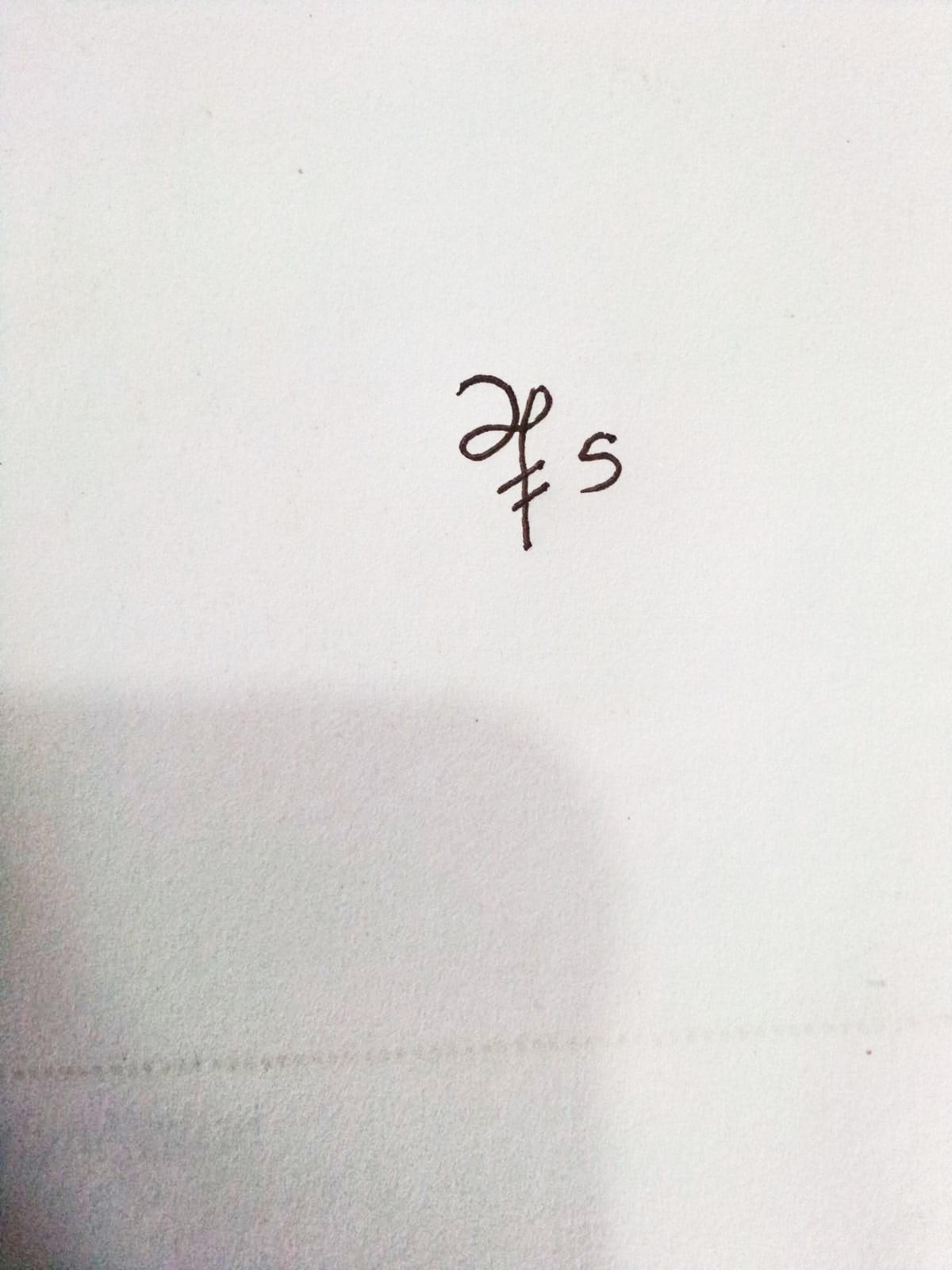 							Mayang Pratiwi Sembiring								NPM. 191434016